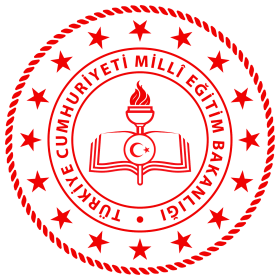 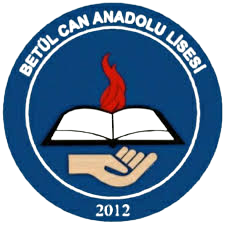 BETÜL CAN ANADOLU LİSESİ  OKUL ÖĞRETMENLERİ KABUL EDİLEBİLİR KULLANIM POLİTİKASIE-Güvenlik konuları ve mevcut Okul E-Güvenlik Politikası ve uygulamaları hakkında güncel bir farkındalığa sahip olmalıdır.Her personel odasında bulunan ve bir kopyası bulunan okul Personelinin Kabul Edilebilir Kullanım Politikası'nı (AUP) okuyup anlamış olmak. Herhangi bir şüpheli internet, okul bilgisayarları, şahsi bilgisayar, telefon, fotoğraf makinası ya da taşınabilir aygıtı kötüye kullanımını  veya ilgili sorunu E-Güvenlik Koordinatörüne bildirmek.Öğrencilerle / öğrencilerle dijital iletişimin sağlanması (e-posta / Sanal Öğrenme Ortamı / ses) profesyonel düzeyde olmalı ve yalnızca resmi okul sistemleri kullanılarak gerçekleştirilmelidir.E-Güvenlik konularının müfredatın tüm yönlerine ve diğer okul faaliyetlerine dahil edilmesini sağlamak.Öğrencilerin okulun e-güvenliğini ve kabul edilebilir kullanım politikasını anlamasını ve takip etmesini sağlamak.Öğrencilerin araştırma becerilerini ve intihalden kaçınma ve telif hakkı düzenlemelerini koruma ihtiyacını iyi anlamalarını sağlamak.Derslerde, müfredat dışı ve genişletilmiş okul faaliyetlerinde BİT faaliyetinin izlenmesi; müfredata Siber Güvenlik konusunun entegre edilip derslerde biliçlendirme rehberliğinin yapılması.Cep telefonlarının, kameraların ve elde taşınan cihazların kullanımıyla ilgili e-güvenlik konularının bilincinde olmak ve bunların kullanımını izlemek ve bu cihazlarla ilgili mevcut okul politikalarını uygulamak.İnternet kullanımının önceden planlandığı derslerde öğrencilerin kullanımlarına uygun olup olmadığı kontrol edilen sitelere yönlendirilmeleri, ve internet aramalarında bulunan uygun olmayan içeriklerin önceden incelenip öğrencinin maruz kalmaması için gerekli ayarlamaları sağlamalıdır.Öğrenci mahremiyetine hassasiyetle yaklaşılmalı,  kişisel sosyal medya hesaplarında ya da diğer internet ortamlarında öğrencilerin görüntülerinin  kimlikleri belli olacak şekilde yayınlanmamasına dikkat edilmelidir.                                                   BETÜL CAN ANADOLU LİSESİ MÜDÜRLÜĞÜ